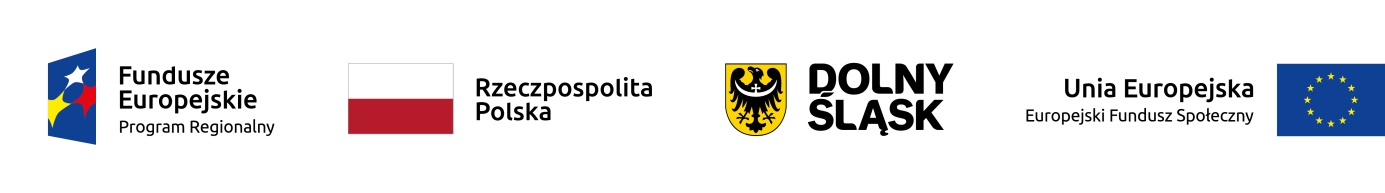 HARMONOGRAM ZAJĘĆ LOGOPEDYCZNYCHw Publicznym Żłobku w Wińsku z filią przy ul. Szkolnej 4W ramach projektu „Nowe miejsca opieki nad dziećmi do lat 3w Gminie Wińsko szansą     na wzrost zatrudnienia wśród rodziców” współfinansowanego z Europejskiego Funduszu Społecznego w ramach Regionalnego Programu Operacyjnego Województwa Dolnośląskiego na lata 2014-2020. Numer i nazwa Działania: 8.4 Godzenie życia zawodowego i prywatnego.Miesiąc: maj 2021 r.Lp.DataGodzinyGodzinyLp.Dataoddo1.07.05.2021 r.14:0015:152.11.05.2021 r.07:3009:303.14.05.2021 r.14:1515:304.18.05.2021 r.07:3009:305.21.05.2021 r.14:0015:156.28.05.2021 r.14:0015:15